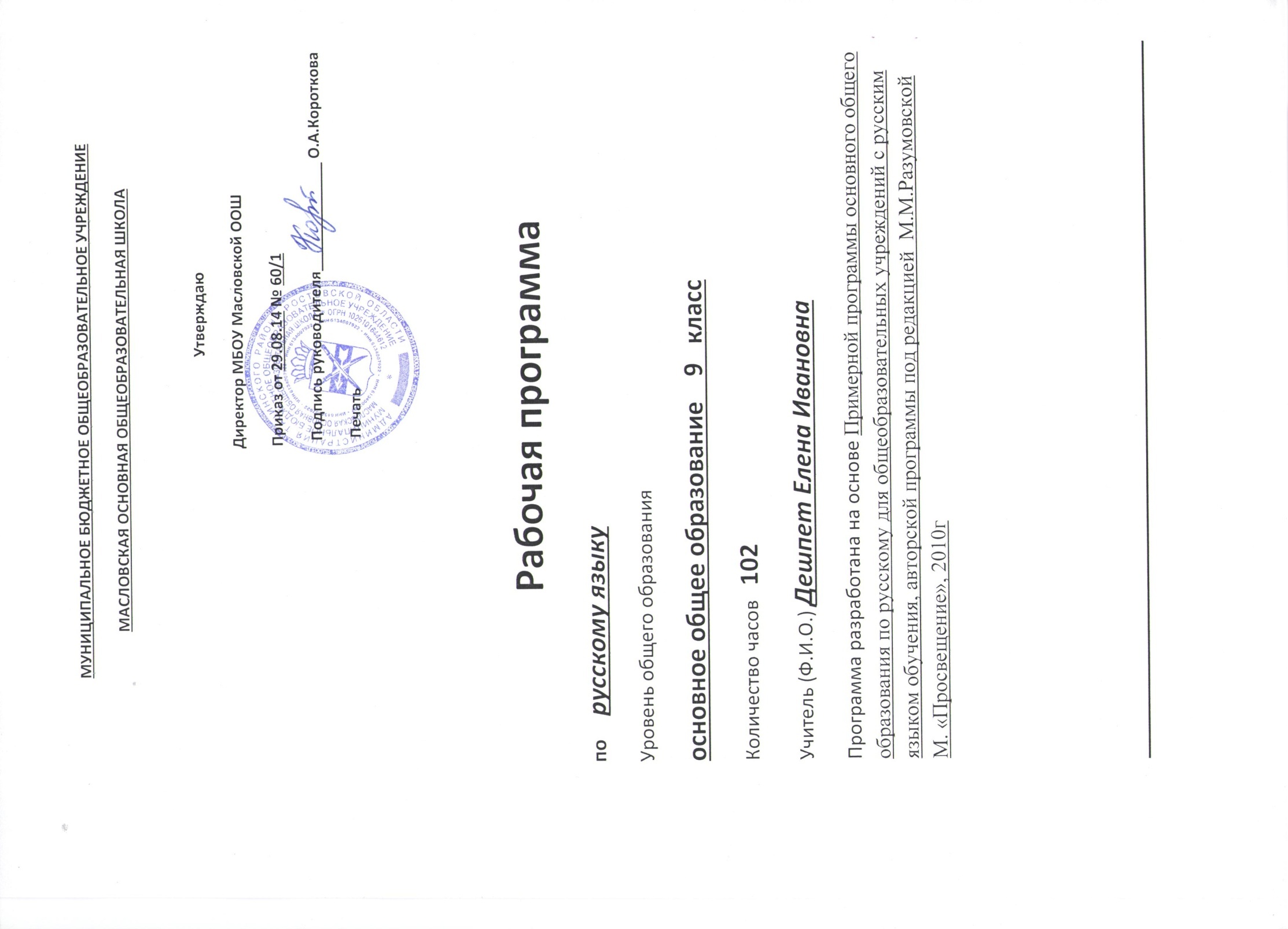 I.Пояснительная записка Рабочая программа по русскому языку в 9 классе создана на основе Федерального компонента государственного стандарта основного общего образования МО РФ (приказ от 05.03.2004г №1089), Примерной программы основного общего образования по русскому для общеобразовательных учреждений с русским языком обучения, авторской программы под редакцией М.М.Разумовской  М. «Просвещение», 2010г с учётом Образовательной программы, учебного плана  МБОУ Масловской оош.   Программа детализирует и раскрывает содержание стандарта, определяет общую стратегию обучения, воспитания и развития учащихся средствами учебного предмета в соответствии с целями изучения русского языка, которые определены стандартом для базового уровня.    Главная цель программы: обеспечить языковое развитие учащихся, помочь им овладеть речевой деятельностью.Задачи:сформировать умения и навыки грамотного письма, рационального чтения, полноценного восприятия звучащей речи;научить свободно говорить и писать на родном языке;пользоваться языком в жизни как основным средством общения.В связи с этим усиливается речевая направленность курса. В программе расширена понятийная основа обучения связной речи, которую составляют три группы понятий:признаки текста;стили речи;функционально-смысловые типы речи.Речевая направленность потребовала усиленного внимания к воспитанию у учащихся чуткости к красоте и выразительности родной речи, гордости за русский язык, интереса к его изучению. Этому способствует внимание к эстетической функции родного языка, знакомство с изобразительными возможностями изучаемых единиц языка, наблюдение за использованием разнообразных языковых средств в лучших образцах художественной литературы, в которых наиболее полно проявляется изобразительная сила русской речи.К концу 9 класса учащиеся должны владеть следующими умениями:по орфоэпии: правильно произносить употребительные слова с учётом вариантов произношения;по лексике: разъяснять значение слов общественно-политической и морально-этической тематики, правильно их употреблять; пользоваться толковым, фразеологическим словарями и словарями иностранных слов, антонимов;по словообразованию: владеть приёмом разбора слова по составу: от значения слова и способа его образования к морфемной структуре; толковать значение слова, исходя из его морфемного состава ( в том числе и слов с иноязычными элементами лог, поли, фон и т.п.); пользоваться этимологическим и словообразовательным словарями;по морфологии: распознавать изученные в 5-7 классах части речи и их формы; соблюдать литературные нормы при образовании и употреблении слов; пользоваться грамматико-орфографическим словарём;по орфографии: правильно писать слова со всеми изученными в 5-9 классах орфограммами, слова общественно-политической и морально-этической тематики с непроверяемыми и труднопроверяемыми орфограммами;по синтаксису: различать изученные виды простых и сложных предложений; интонационно выразительно произносить предложения изученных видов;по пунктуации: правильно ставить знаки препинания во всех изученных случаях. II. Общая характеристика предмета.   Язык – по своей специфике и социальной значимости – явление уникальное: он является средством общения и формой передачи информации, средством хранения и усвоения знаний, частью духовной культуры русского народа, средством приобщения к богатствам русской культуры и литературы.   Русский язык – государственный язык Российской Федерации, средство межнационального общения и консолидации народов России.   Владение родным языком, умение общаться, добиваться успеха в процессе коммуникации являются теми характеристиками личности, которые во многом определяют достижения человека практически во всех областях жизни, способствуют его социальной адаптации к изменяющимся условиям современного мира.  В системе школьного образования учебный предмет «Русский язык» занимает особое место: является не только объектом изучения, но и средством обучения. Как средство познания действительности русский язык обеспечивает развитие интеллектуальных и творческих способностей ребенка, развивает его абстрактное мышление, память и воображение, формирует навыки самостоятельной учебной деятельности, самообразования и самореализации личности. Будучи формой хранения и усвоения различных знаний, русский язык неразрывно связан со всеми школьными предметами и влияет на качество усвоения всех других школьных предметов, а в перспективе способствует овладению будущей профессией.III. Место предмета «Русский язык» в  учебном плане.    Рабочая программа под редакцией М.М.Разумовской в 9 классе рассчитана на 102часа. По учебному плану школы на 2014-2015 учебный год на изучение русского языка в 9 классе отведено 3 часа в неделю, 102 часа в год.IV.Содержание программыСодержание   рабочей программы    соответствует требованиям   федерального   государственного стандарта, целям и   задачам образовательной                                     программы   муниципального общеобразовательного учреждения Сатинской средней общеобразовательной школы.Содержание   рабочей программы     выстроено   по   темам   с   выделением   разделов.О языке.Обобщение   изученного в   5-8 классах.Основные единицы языка и их особенности (звуки,  морфемы, слова, словосочетания, предложения). Лексическое и грамматическое значение слова. Части речи и их смысловые, морфологические и синтаксические признаки. Основные правила правописания.Синтаксис сложного предложения.  Сложное предложение. Сложное предложение и его признаки. Сложные предложения с союзами и без союзов. Классификация сложных предложений: сложносочиненные, сложноподчиненные, бессоюзные.  СЛОЖНОСОЧИНЕННОЕ ПРЕДЛОЖЕНИЕ Строение сложносочиненного предложения и средства связи в нем: интонация и сочинительные союзы (соединительные, разделительные и противительные). Смысловые отношения между частями сложносочиненного предложения. Запятая между частями сложносочиненного предложения.СЛОЖНОПОДЧИНЕННОЕ ПРЕДЛОЖЕНИЕ.Строение сложноподчиненного предложения: главное и придаточное предложение в его составе; средства связи в сложноподчиненном предложении. Основные виды придаточных предложений: определительные, изъяснительные, обстоятельственные (места, времени, образа действия и степени, цели, условия,  причины,  уступительные, сравнительные, следствия). Место придаточного предложения по отношению к главному.Предложения с несколькими придаточными.Знаки препинания между главным и придаточным предложениями.БЕССОЮЗНОЕ СЛОЖНОЕ ПРЕДЛОЖЕНИЕ.Смысловые отношения между простыми предложениями в составе бессоюзного сложного предложения. Интонация бессоюзного сложного предложения.Знаки препинания в бессоюзном сложном предложении.СЛОЖНОЕ ПРЕДЛОЖЕНИЕ С РАЗНЫМИ ВИДАМИ СВЯЗИ.Сложное предложение с различными видами союзной и бессоюзной связи. Знаки препинания в нем.Культура речи. Правильное построение сложных предложений с разными видами связи. Уместное употребление их (преимущественно в книжной речи). Стилистические особенности сложного предложения с разными видами связи и текста с разными способами связи простых предложений.Контрольные работыV.Тематическое планированиеVI.Календарно-тематическое планированиеVII.Учебно-методическое и материально-техническое обеспечение учебного процессаСловари и справочники:Быстрова Е. А. и др. Краткий фразеологический словарь русского языка. - СПб.:  изд-во «Просвещение», 1994.-271сЛексические трудности русского языка: Словарь-справочник: А.А.Семенюк9руководитель и автор коллектива), И.Л.Городецкая, М.А.Матюшина и др. – М.:Рус.яз., 1994. – 586с.М.А.Надель-Червинская. Толковый словарь иностранных слов. Общеупотребительная лексика 9для школ, лицеев, гимназий). Г.Ростов-на-Дону, «Феникс», 1995г. С.608.Ожегов С. И. и Шведова Н. Ю. Толковый словарь русского языка:80000 слов и фразеологических выражений / Российская АН.; Российский фонд культуры; - 2 – е изд., испр. и доп. – М.: АЗЪ,1995. – 928 с. Тихонов А. Н. Словообразовательный словарь русского языка: В 2 т. М., 1985; 2-е изд., стер. М., 1990.Школьный орфографический словарь Д.Н.Ушаков, С.Е.Крючков,15 000 словУчебный словарь синонимов русского языка/Авт. В.И.Зимин, Л.П.Александрова и др. – М.: школа-пресс, 1994. – 384с.Электронные словари: Толковый словарь русского языка. С.И. и Н.Ю.Шведова                                        Словарь синонимов русского языка. З.Е.АлександроваГ.Т.Егораева Типовые тестовые задания ГИА в новой форме, Изд. «Экзамен», М, 2012Г.Т.Егораева Практикум. ГИА, изд. «Экзамен», М., 2012Справочник по правописанию и литературной правке, Д.Э.Розенталь. Под ред. И.Б.голуб.-10-е изд.- «Айрис – пресс, 2005. Мультимедийные пособия.Персональный компьютер, проектор. Электронный репетитор-тренажер «Наставник»Уроки русского языка Кирилла и Мефодия 9 класс.  Посвящен вопросам синтаксиса и пунктуации сложного предложения, вызывающим наибольшие трудности у учащихся.  Кирилл и МефодийИнтернет-ресурсы для ученика и учителя: Htpp//WWW.gramota.ru Справочно-информационный Интернет-портал :Русский язык»OrenEdu – сайт ГУ РЦРОHtpp//edu.1september.ruWWW.scool.edu.ruHtpp//rus.edu.1september.ru Газета «Русский язык».Http://ege.go-test.ru/ege/rus/http://www.inion.ru/index6.php База данных по языкознанию.http://www.inion.ru/index6.php ИНИОН РАН http://school-collection.edu.ru/catalog/pupil/?subject=8 Интерактивные таблицы.  http://www.smartboard.ru/ «Опыт педагогов Оренбуржья»        http://www.orenedu.ru/index.php?option=com_content&task=section&id=6&Itemid=216 http://files.school-collection.edu.ru/dlrstoreСеть творческих учителей http://www.it-n.ru/http://rus.1september.ru/topic.php?TopicID=1&Page http://www.openclass.ru/ 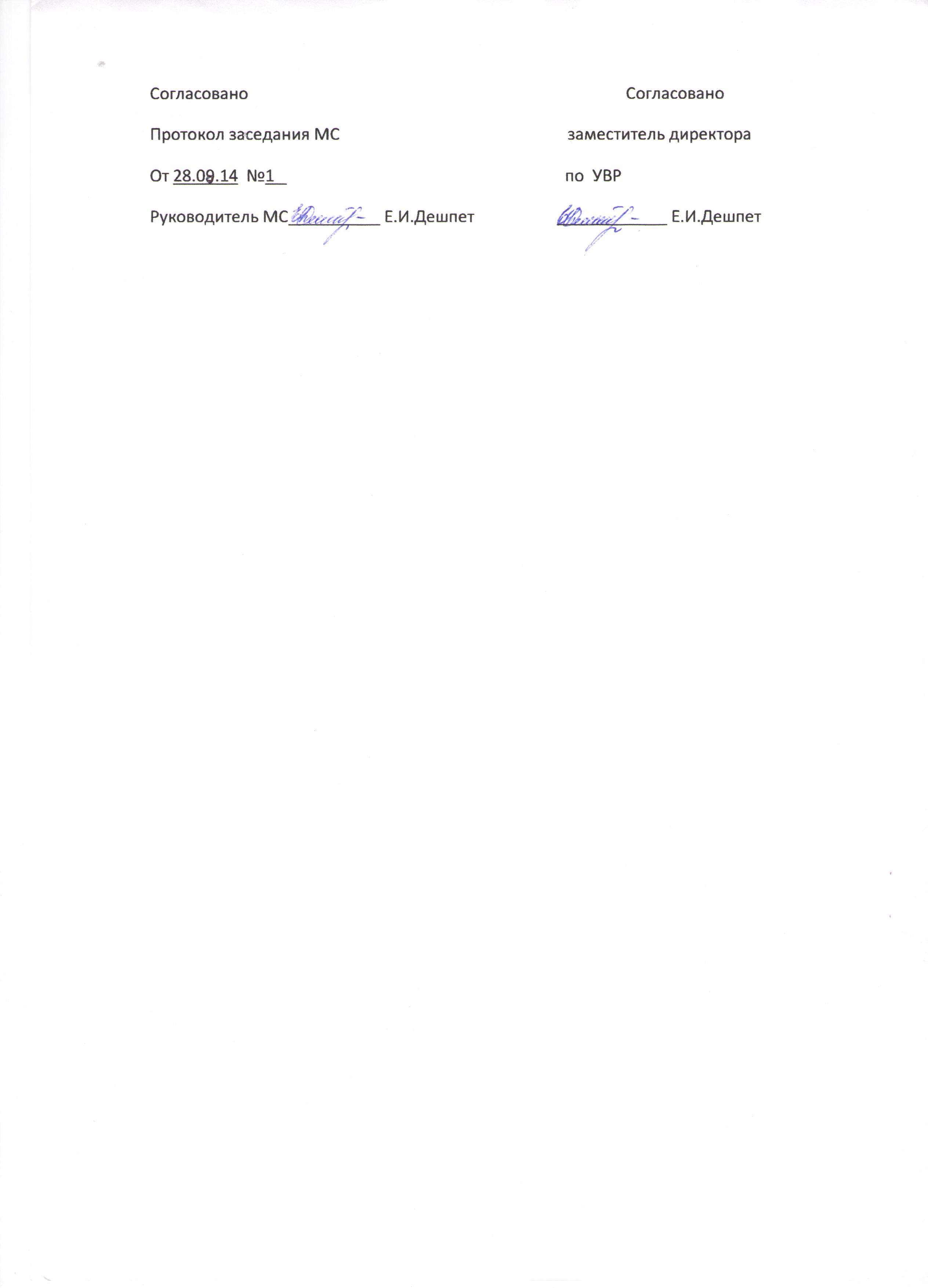 № п/пТема Дата 1Контрольный диктант по теме «Повторение и систематиация изученного в 5-8 классах». 25.092Контрольная работа  по теме«Сложносочиненные предложения» (тестирование) 6.103 Сжатое изложение23.104Сжатое изложение с элементами рассуждения.27.115Контрольная работа   по теме «Сложноподчиненное предложение»19.126Изложение текста публицистического стиля.22.127Диктант с грамматическим заданием  по теме «СПП»22.018Контрольная  работа по теме «Бессоюзное сложное предложение»19.029Контрольная работа  по теме «Сложные предложения с различными видами связи»20.0310Сочинение на лингвистическую тему14.05№ п/п1Содержание1Русский язык – национальный язык русского народа. Русский язык среди других языков мира2Повторение и систематизация изученного в 5-8 классах 3Сложное предложение.Сложносочиненное предложение 4Сложноподчиненное предложение 5Сложноподчинённое предложение с несколькими придаточными 6Бессоюзное сложное предложение 7Сложные предложения с различными видами союзной и бессоюзной связи 8Итоговое повторение и систематизация изученного в 9 классе 9Итоговое повторение и систематизация изученного в 5-9 классе 10Резервные часы№урокаТемакол-во ча-совЭлементы содержания образованияДатаплан Дата фактДата фактДата фактМониторинг  Мониторинг  Оборудование 1Русский язык – национальный язык русского народа. Русский язык среди других языков мира.1Основные формы существования национального русского языка: русский литературный язык, территориальные диалекты (народные говоры), социальные диалекты (жаргоны) и просторечия. 1.09Анализ текстов о языке;  собственное высказывание на лингвистическую тему Анализ текстов о языке;  собственное высказывание на лингвистическую тему МультимедиаПрезентация по теме(не более 10 минут на уроке)2Повторение изученного: фонетика,  орфоэпия, графика.1Повторение раздела «Фонетика.  Орфоэпия. Графика». Литературные нормы русского языка. Орфоэпические нормы русского литературного языка. Орфография и графика.4.09Фонетический разбор слов: сравнение  произношения и написания с применением орфографического правила.Фонетический разбор слов: сравнение  произношения и написания с применением орфографического правила.МультимедиаПроецирование плана  фонетического разбора 3Типы и стили речиТекст и его признаки. Стили речи и сфера их употребления, стилевые задачи, типы речи5.09Повторение признаков текста на примерах классических образцов; абзацное членение текста на основе нахождения микротем и определения грамматических средств связи (сб. Сениной); сжатие текста до нескольких предложений, до основной мысли, до темы  Повторение признаков текста на примерах классических образцов; абзацное членение текста на основе нахождения микротем и определения грамматических средств связи (сб. Сениной); сжатие текста до нескольких предложений, до основной мысли, до темы  Таблица стилей речи4Сжатый пересказ18.095Лексика, морфемика , словообразование1 Словарный состав русского языка с точки зрения происхождения, употребления и стилистической окраски11.09Составление схемы «Лексический состав русского языка» с примерами   Составление схемы «Лексический состав русского языка» с примерами   Толковый словарь6-8Морфология и синтаксис3Морфология, синтаксис Система частей речи в русском языке. Принципы выделения частей речи. Слитное и раздельное написание разных частей речи с НЕ12.0915.0918.09Повторение признаков текста на примерах классических образцов; абзацное членение текста на основе нахождения микротем и определения грамматических средств связи (сб. Сениной); сжатие текста до нескольких предложений, до основной мысли, до темы  Повторение признаков текста на примерах классических образцов; абзацное членение текста на основе нахождения микротем и определения грамматических средств связи (сб. Сениной); сжатие текста до нескольких предложений, до основной мысли, до темы  МультимедиаПрезентация по теме: «Определение типов , особенности стилей речи»Схемы речевых ситуацийТаблица стилей речи9Систематизация знаний по морфемике, морфологии, орфографии19.0910Обобщение по теме «Повторение и систематизация изученного в 5-8 классах»1Служебные и знаменательные части речи.22.09Самостоятельная работа (20 мин.)Самостоятельная работа (20 мин.)Карточки 11Контрольный диктант по теме «Повторение и систематиация изученного в 5-8 классах». 125.09Сборник диктантов12РР Составление собственного речевого высказывания публицистического стиля (по материалам итоговой аттестации)1Текст публицистичекого стиля В.М.Пескова «Святые места»: УМК, с.62. Составление небольших высказываний26.09Высказывание публицистического стиля (обучающего характера)Высказывание публицистического стиля (обучающего характера)Тексты публицистического характера13Сложное предложение. Понятие сложносочиненного предложения (ССП).1Понятие о сложном предложении как единицы синтаксиса. Основные виды сложных предложений. Понятие о сложносочиненном предложении (ССП), средства связи смысловые отношения между частями ССП.29.09Выполнение  упражнений нахождением в предложениях грамматических основ,  определение их количества и союзной сочинительной и подчинительной связи;   постановка знаков препинания в ССП  Выполнение  упражнений нахождением в предложениях грамматических основ,  определение их количества и союзной сочинительной и подчинительной связи;   постановка знаков препинания в ССП  Презентация«Виды и типы сложных предложений»Таблица «Союзы» с примерами их употребления в сложных предложениях14Виды сложносочинённых предложений и знаки препинания в них. Средства связи в сложных предложениях1Сочинительные союзы. Смысловые отношения между частями ССП и способы их выражения. 2.10Лингв. рассказ «Зачем нужно изучать ССП»тест:  (ГИА) уровень      В: 11,12 (т.16. 17, Сб. Сениной) 10 мин.Лингв. рассказ «Зачем нужно изучать ССП»тест:  (ГИА) уровень      В: 11,12 (т.16. 17, Сб. Сениной) 10 мин.Таблица «Типы ССП»15Виды ССП и знаки препинания в них. Смысловые отношения в сложносочинённых предложениях. 1Знаки препинания в ССП с общим второстепенным членом предложения. Синтаксический и пунктуационный разбор ССП.3.10Восстановление знаков препинания в ССП, составление схемВосстановление знаков препинания в ССП, составление схемТаблица «Сочинительные союзы»16Контрольная работа  по теме«Сложносочинен-ные предложения» (тестирование) 16.10Тестовые задания по теме  Тестовые задания по теме  Тесты 17Анализ контрольной работы19.1018-19Понятие о сложноподчинённом предложении (СПП). 2Понятие о сложноподчиненном предложении (СПП). Строение СПП, средства связи его частей.10.1013.10П.9, лингв. рассказ о СПП (с.52-53)Подбор синтаксических синонимов.Синтаксический анализ предложенийПостроение схем СППП.9, лингв. рассказ о СПП (с.52-53)Подбор синтаксических синонимов.Синтаксический анализ предложенийПостроение схем СПППрезентация«ССП  с общим второстепенным членом и знаки препинания в них»Предложения для анализа20-22Виды сложноподчинён-ных предложений.3Виды придаточных предложений, способы их различения          16.1017.1020.10 1) Конструирование ССП по заданным схемам. 2) Конструирование ССП: с опорой на табл. с.61-62  1) Конструирование ССП по заданным схемам. 2) Конструирование ССП: с опорой на табл. с.61-62 Презентации учащихся23-24 Сжатое изложениеАнализ изложения  2Текст, заголовок, тема, основная мысль, авторская позиция, проблема. План. Средства выразительности текста. 23.1024.10Изложение с элементами сочиненияИзложение с элементами сочиненияТекст изложения25-26Сложноподчинён-ные предложения с придаточными определительными.2Придаточные определительные, их синтаксические синонимы.27.1030.10Инд. карточки: работа с синт. синонимами придат. опред.: замена конструкций простыми предл-ми с причастными оборотами и наоборот..Разбор предл. по схемеИнд. карточки: работа с синт. синонимами придат. опред.: замена конструкций простыми предл-ми с причастными оборотами и наоборот..Разбор предл. по схемеПрезентация материала по теме27Сложноподчинён-ные предложения с придаточными изъяснительными.1Придаточные изъяснительные31.10П.12, 78-79:  план с последующим лингвистичеким рассказом  П.12, 78-79:  план с последующим лингвистичеким рассказом  Таблица в учебнике28-29Сложноподчинен-ные предложения с придаточными обстоятельствен-ными времени и места.2Придаточные обстоятельственные, их классификация. Стилистические особенности союзов, связывающих придаточные обстоятельствен-ные с главным10.1113.11Конструирование предложений с опорой на с.62-63 (таблица)Конструирование предложений с опорой на с.62-63 (таблица)Таблица в учебнике30РР Строение текста1Признаки текста14.11Определение темы, микротем, основной мысли в текстеОпределение темы, микротем, основной мысли в текстеХудожественные тексты31-32Сложноподчинён-ные предложения с придаточными сравнения. 2Придаточные сравнительные17.1120.11Конструирование СПП.Объяснительный диктант.Конструирование СПП.Объяснительный диктант.Таблица в учебнике33-34Сложноподчинён-ные предложения с придаточными образа действия и степени.2Придаточные образа действия и степени. 21.1124.11Диктант с творческим заданием: продолжить сложноподчиненное предложение придаточным образа действия или степени.Диктант с творческим заданием: продолжить сложноподчиненное предложение придаточным образа действия или степени.Таблица в учебнике35-36Сжатое изложение с элементами рассуждения.2Художествен-ный текст изложения (И.А.Бунин «Лапти», сб. Рыбченковой). Способы сжатия текста.27.1128.11Сжатое изложение художественного текста с элементами рассужденияСжатое изложение художественного текста с элементами рассужденияТаблица в учебнике37-38Сложноподчинён-ное предложение с придаточным цели и условия.2Придаточные цели и условия1.124.12Конструирование предл. по заданным схемам;самостоятельная работа: расставить знаки препинания), карточкаКонструирование предл. по заданным схемам;самостоятельная работа: расставить знаки препинания), карточкаТаблица в учебнике39-40Сложноподчинён-ное предложение с придаточными причины и следствия.2Придаточные причины и следствия5.128.12Составление модели СПП с придат. прич. и следств. с опорой на материал №81 и теор. материал с.111-112Составление модели СПП с придат. прич. и следств. с опорой на материал №81 и теор. материал с.111-112Таблица в учебнике41-42Сложноподчинён-ное предложение с придаточным уступительным.2Придаточные уступительные11.1212.12Выборочное списывание с последующей взаимопроверкой: №186 по вариантам; Составление схем предложенийВыборочное списывание с последующей взаимопроверкой: №186 по вариантам; Составление схем предложенийТаблица в учебнике43-44Систематизация и обобщение изученного по теме «Сложноподчи-нённое предложение».2Строение сложноподчиненных предложений разных видов.15.1218.12Комплексная работа с текстом: набл. над особенностью употребления СПП различных стилях речиКомплексная работа с текстом: набл. над особенностью употребления СПП различных стилях речиТексты 45Контрольная работа   по теме «Сложноподчинен-ное предложение»1Задания по теме «Сложноподчиненное предложение» 19.12 Задания: «Сложноподчиненное предложение» Задания: «Сложноподчиненное предложение»46-47Изложение текста публицистического стиля.2Текст публицистического стиля.22.1225.12ИзложениеИзложениеАудиозапись текста48-49РР Эссе. Понятие о жанре.2Эссе. Понятие о жанре. Подготовка к домашему эссе «О времени и о себе».26.1212.01Дома: Эссе «О времени и о себе» (№287, с.196)Дома: Эссе «О времени и о себе» (№287, с.196)Знакомство с жанром эссеТексты для анализа50-51Сложноподчинён-ное предложение с несколькими придаточными.2СПП с несколькими придаточными. Знаки препинания в них.15.0116.0115.0116.01Индивидуальные карточки: синтаксический разбор СПП с одной и несколькими придаточными частями  Индивидуальные карточки: синтаксический разбор СПП с одной и несколькими придаточными частями  Карточки 52Сложноподчинён-ные предложения с несколькими придаточными. 1СПП с несколькими придаточными. Знаки препинания в них.19.0119.01Самостоятельная работа: индивидуальные заданияСамостоятельная работа: индивидуальные заданияКарточки 53Диктант с грамматическим заданием  по теме «СПП»1Текст диктанта с грамматическими заданиями22.0122.01Диктант с грамматическими заданиямиДиктант с грамматическими заданиямиСборник диктантов54Анализ диктанта 123.0123.0155-56Понятие о бессоюзном сложном предложении.2Понятие о бессоюзном сложном предложении (БСП). Интонация БСП. 26.0129.0126.0129.0126.0129.01Графическая работа №215(составить схемы); анализ предложений: смысловые отношения между частями (карточки, УМК)Презентация по теме57-58Бессоюзные сложные предложения со значением перечисления.2Интонация БСП. 30.012.0230.012.0230.012.02Работа с текстом: восст. знаки препин., разобрать по чл. предл, подчеркнуть в БСП грам. основыПрезентация«Признаки бессоюзного предложения.Условия постановки знаков препинания в БСП»59-60Бессоюзные сложные предложения со значением причины, пояснения, дополнения.2Двоеточие в БСП.5.026.025.026.025.026.02Преобр. СПП в БСП:  обосн пост. знаков препинания (способы проверки).ПрезентацияПризнаки бессоюзного предложенияУсловия постановки знаков препинания в БСП61-62Бессоюзные сложные предложения со значением противопоставления или времени, условия и следствия.2Тире в БСП.9.0212.029.0212.029.0212.02Конструирование БСП на основе смысловых отношений по схемам.  ПрезентацияПризнаки бессоюзного предложенияУсловия постановки знаков препинания в БСП63-64Повторение по теме «БСП»2БСП. Знаки препинания в нем. Отличие БСП от СПП, ССП13.0216.0213.0216.0213.0216.02Карточки 65Контрольная  работа по теме «Бессоюзное сложное предложение»1БСП. Знаки препинания в нем. Отличие БСП от СПП, ССП19.0219.0219.02Выполнение заданий 66Анализ контрольной работы120.0220.0220.0267-68РР Путевые заметки.2Путевые заметки.23.0226.0223.0226.0223.0226.02Составление тезисов или плана п.33, с.199 (на выбор)Тексты 69-70Сложные предложения с различными видами союзной и бессоюзной связи2Структурные особенности сложных предложений с различными видами союзной и бессоюзной связи27.022.0327.022.0327.022.03Редактирование текстаОбъяснительный диктант Презентация по теме71-73Сложные предложения с различными видами союзной и бессоюзной связи 3Знаки препинания в сложных предложениях с различными видами союзной и бессоюзной связи. Период.5.036.039.035.036.039.035.036.039.03Инд-ые карточки для синтакс. анализа предложений с союзной и бессоюзной связью Преобразование предложений простых в предложения с разными видами связи в тексте: моделированиеКарточки 74-75РР Рецензия. Понятие о жанре.2Понятие о жанре рецензия 12.0313.0312.0313.0312.0313.03Доказательство принадлежности текста к данному жанру (опора на клише с.208-210)Клише 76-77РР Рецензия на газетную статью2Газетная статья. Рецензия на газетную статью16.0319.0316.0319.0316.0319.03Сочинение-рецензия на газетную статью Н.Н.Новикова. 78Контрольная работа  по теме «Сложные предложения с различными видами связи»1Текст диктанта с грамматическими заданиями УМК, с.218-21920.0320.0320.03Диктант с грамматическим заданием 79Анализ контрольной работы12.042.042.0480--82Итоговое повторение и систематизация изученного в 9 классе3Синтаксис сложного предложения: языковые явления, пунктуационные правила, речеведческие понятия. Тексты различных стилей3.046.049.043.046.049.043.046.049.04Комплексный анализ текстов в формате ГИА. Тест 20 мин. (Сб. Сенина Н.А.)Тексты ГИА83-85РР Деловая речь. Написание деловых бумаг по образцу.3Деловая речь. Написание деловых бумаг по образцу.10.0413.0416.0410.0413.0416.0410.0413.0416.04Заявление о приеме на работу, объявление, автобиография.Образцы деловых бумаг86-89 Фонетика. Графика. Орфография. Орфоэпия4Фонетика. Графика. Орфография. Орфоэпия17.0420.0423.0424.0417.0420.0423.0424.0417.0420.0423.0424.04 Упражнения по теме.Звуковой анализ небольшого текста с нахождением фонетического изобразительно-выразительного средства (аллитерация, ассонанс)Схемы анализов90-93Морфология и орфография4Морфология и орфография27.0430.041.054.0527.0430.041.054.0527.0430.041.054.05Тест 15 мин. (Сб. Сенина Н.А.)Тест 94-96РР Стили и типы речи      3Стили и типы речи7.058.0511.057.058.0511.057.058.0511.05Стилистический и типологический анализ текста.Таблица «Стили и типы речи»97-98Сочинение на лингвистическую тему2Сочинение на лингвистическую тему14.0515.0514.0515.0514.0515.0599Анализ изложения118.0518.0518.05100-102Резервные уроки321.0522.0525.0521.0522.0525.0521.0522.0525.05